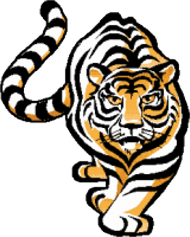 School Site Council (S.S.C.)Minutes: BudgetThursday, March 17, 20163:00 pm LibraryWelcome/Call to Order 	ChairpersonMeeting was called to order by Ms. Markalian at 3:27 pm.Flag Salute 	ChairpersonMs. Markalian led the flag salute.Roll Call	SecretaryPresentMs. BelayMs. HakakMs. HeilandMs. JavelosaMs. MarkalianMs. PennicookeAbsentMr. AhnMr. HowardMs. OrtizMr. TrippQuorumQuorum was established with 6 members present. Public Comment	PublicParent, Lois Hutchinson, addressed the committee.Approval of Minutes 	Council2-8-16Motion-Made by Ms. Markalian to accept the minutes of 2-8-16.-2nd by Ms. Pennicooke-Discussion: fix typos on p. 4 (English copy), p. 5 (Spanish copy), p. 8 (Spanish copy)-Vote6 in favor0 against0 abstentions-Result: Motion passesSSC Minutes: March 17, 2016(Continued)Previous Business	NoneNew Business	Review Categorical budget allocations in 7S046, 7E046, 7S146, and 7V883 et al.Review Draft 16-17 SPSAReview 14-16 SPSASPSA Updates and Budget Adjustments 15-16Committee was given time to review the draft of the 16-17 SPSA.There was discussion regarding the purchase of technology.There was discussion regarding the renewal of software licenses (Brain Pop, Scholastic Reading Counts, and Imagine Learning).There was discussion regarding the budget priority survey given to the staff.There was discussion about the lower amount of funding we are receiving for the 16-17 year compared to 15-16 year.There was discussion regarding discretionary budgets and the funding of the counselor.After review of current budgets and expenditures from the year before, the following course of actions were agreed to: SPSA will be updated with costs of each position.Budget priority surveys will be revised to reflect cost of each position, redistributed to teachers during staff meeting on March 29th,  and reviewed for rankings.If and when our expenditures are more than our budget, Ms. Pennicooke will consider alternative funding from discretionary funds if the expenditure is ranked as a priority.If and when our expenditures are more than our budget, and funding cannot be provided from discretionary funds, SSC will have to make decisions to cut back on services or positions.Although the counselor is currently funded from TSP funds, cost will be included in the SPSA and on the budget priority surveys.Announcements	There were no announcements except to remind members of our next meeting.Adjournment	Motion-Made by Ms. Markalian to adjourn.-2nd by Ms. JavelosaMeeting was adjourned at 4:31 pm.Our next meeting will be Wednesday, March 30, 2016 in the Library.Consejo del Plantel Educativo (S.S.C.)Acta: BudgetJueves, 17 de marzo, 201615:00 en el la bibliotecaBienvenida/Apertura de la reunión	PresidenteReunión fue llamada al orden por Sra. Markalian a las 15:27.Saludo a la Bandera	PresidenteSra. Markalian encabezo el saludo a la bandera.Pasar la lista	SecretariaPresenteMs. BelayMs. HakakMs. HeilandMs. JavelosaMs. MarkalianMs. PennicookeAusenteMr. AhnMr. HowardMs. OrtizMr. TrippQuórumQuórum se estableció con 6 miembros presentes.Comentario público	PúblicoMadre, Lois Hutchinson, se dirigió al consejo.Aprobación del acta	Consejo8-2-16Moción-Hecha por Sra. Markalian de aceptar el acta de 8-2-16-Apoyada por Sra. Pennicooke-Discusión: corregir p. 4 (copia de inglés), p. 5 (copia de español), p. 8  (copia de español)-Voto6 a favor0 en contra0 abstenciones-Resultado: pasa la mociónActa SSC: 17 de marzo, 2016(a continuación)Asuntos previos	NingunoAsuntos nuevos	Ms. JavelosaRepasar presupuestos en fondos categóricos 7S046, 7E046, 7S146, 7V883 et al.Repasar borrador del plan único para 16-17Repasar plan único de 14-16Actualización del plan único y ajustes al presupuesto 15-16.Se le dio tiempo al consejo de revisar el borrador del plan único (SPSA) 16-17.Hubo discusión sobre la compra de tecnología.Hubo discusión sobre la renovación de permisos de software (Brain Pop, Scholastic Reading Counts, y Imagine Learning).Hubo discusión sobre la encuesta de prioridades del presupuesto que se le dió al personal.Hubo discusión sobre la menor cantidad de fondos que estamos por recibir para el año escolar 16-17 en comparación con 15-16.Hubo discusión sobre presupuestos discrecionales y la financiación de la consejera.Después del repaso de los presupuestos actuales y gastos del año pasado, se acordó el siguiente curso de acciones:Se actualizara el plan único con los gastos de cada posición.La encuesta de prioridades se actualizará con el gasto de cada posición, redistribuida a los maestros durante la reunión del 29 de marzo, y revisada para ver los rangos.Si y cuando nuestros gastos exceden nuestros presupuestos, Sra. Pennicooke considerara financiación alterna con fondos discrecionales si el gasto es considerado una prioridad.Si y cuando nuestros gastos son mas que el presupuesto, y no se puede financiar con fondos discrecionales, este consejo (SSC)  tendrá que tomar decisiones sobre que posiciones y servicios se cortaran.Aun que la consejera se financia con fondos TSP, el costo se incluirá en el plan único y encuesta de prioridades.Anuncios	No hubo anuncios excepto de recordarle a los miembros de nuestra próxima reunión.Clausura de la reunión	Moción-Hecha por Sra.. Markalian de clausurar.-Apoyada por Sra. JavelosaSe clausuró la reunión a las 4:31 pm.La próxima reunión se llevará a cabo el 30 de marzo de 2016 en la biblioteca.